Zmiany wersja 4.18AMożliwość definiowania tematu maila z fakturą elektroniczną wysłaną do klientów w opcji Vat Sprzedaż  (prawy klik myszy) Wyślij faktury klientom elektronicznymTemat definiujemy w menu BazaKonfiguracjaSystemu(Domyślnie jest to „Faktura”)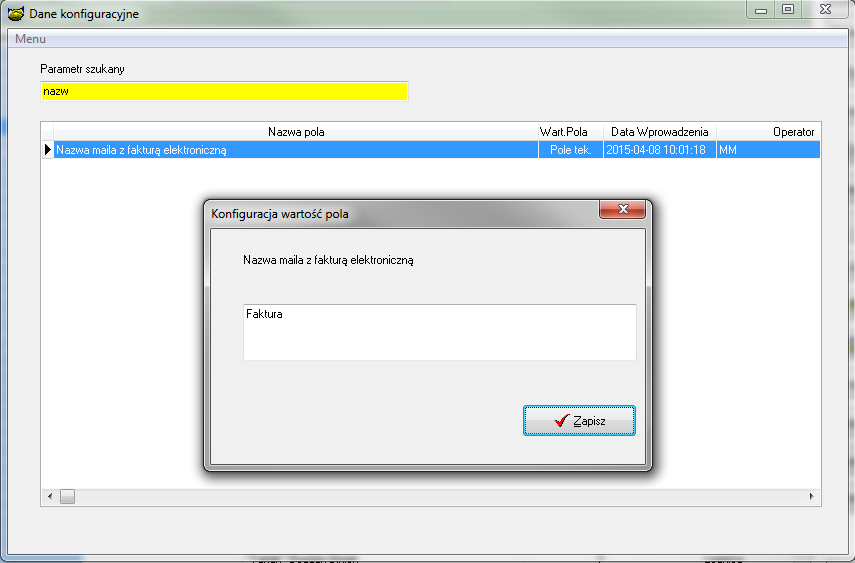 Status rozliczenia (nowe pole w danych umowy) zdefiniowano jako wartość słownikowaBazaSłowniki Status rozliczenia. Domyślne wartości poniżej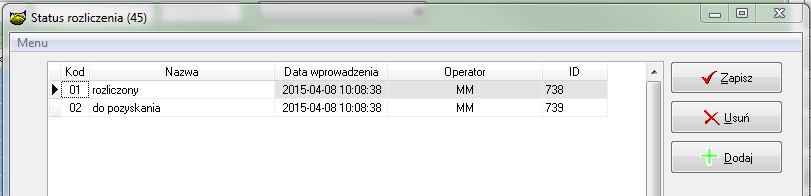 Na ekranie głównym pod prawym klawiszem myszy dodano opcję Klient występuje w…Po uruchomieniu jej ukaże się lista roli w jakich dany klient występuje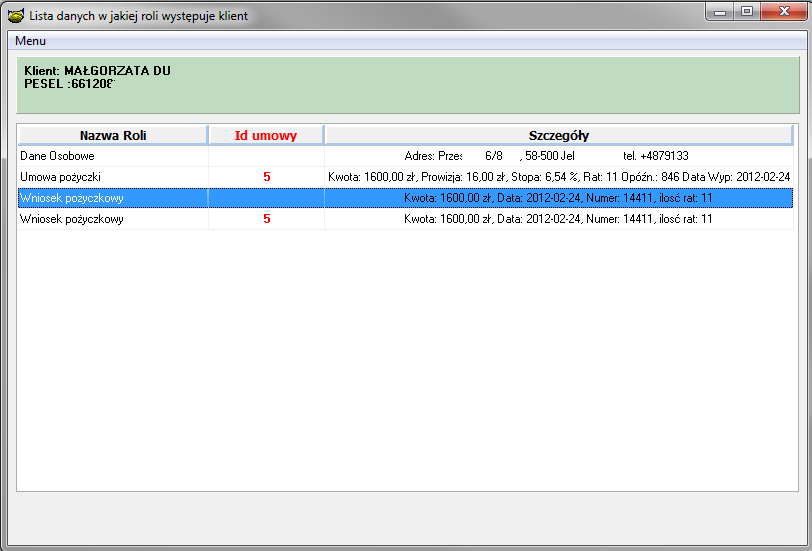 Na karcie umowy d strefie zapisu (niebieski strefa) dodano możliwość oznaczenia czy dany klient występuje na portalu www.dlugi.info.pl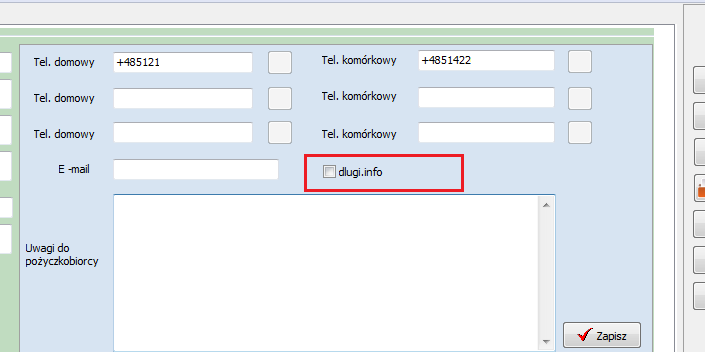 Na wszystkie pola telefoniczne w danych klienta i firmy nałożono maskę wprowadzania tj1 znak - dozwolona cyfra lub znak specjalny np. +Pozostałe 11 znaków to tylko cyfry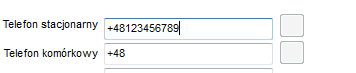 Nałożono również maski cyfr na pola NIP i RegonW danych klienta na zakładce Sytuacja finansowa dodano 3 dodatkowe pola:- Osoba potwierdzająca zatrudnienie – pole tekstowe- Numer telefony osoby potwierdzającej zatrudnienie – pole z maska telefoniczną- ZoZiZ/Waloryzacja – do wybory TAK / NIE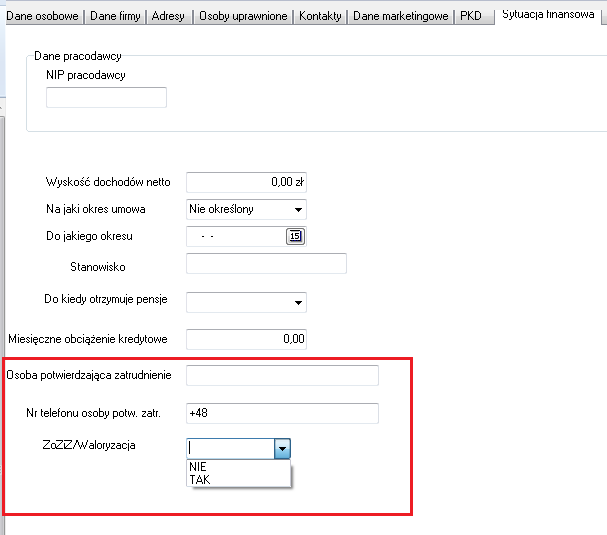 Zmieniono nazwy tabel do sprawozdania do PARPu. Wszystkie tabele w bazie danych otrzymały przedrostek PARPDodatkowy filtr po dacie wpisu do dlugi.info pod lornetką w zaległościach.
Ponadto zmieniono układ filtrów w Postępowania sądowym i komorniczym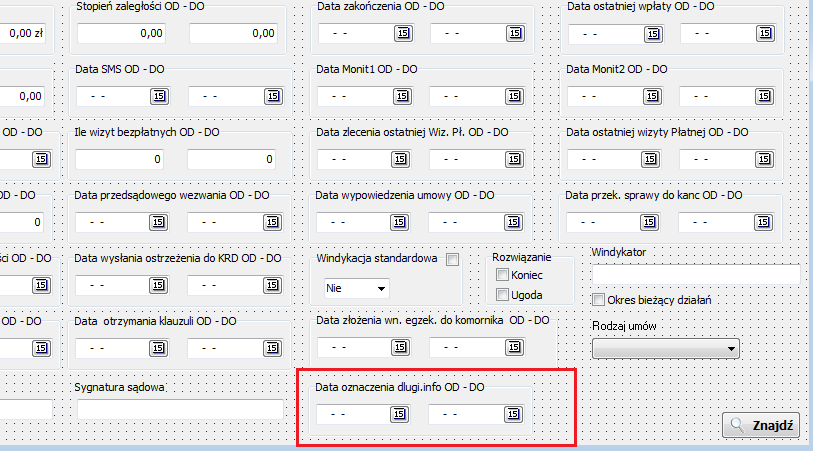 Do konfiguracji systemu dodano nowy parametr „System w okresie wdrożenia” Domyślnie parametr jest ustawiony na „Nie”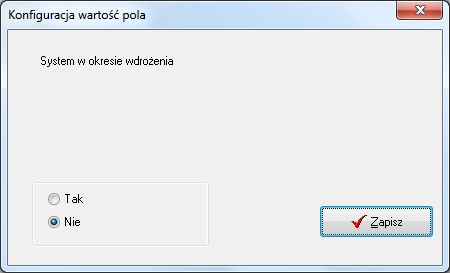 Ukryte opcje po okresie wdrożeniaEkran główny prawy klawisz myszki ->   „BO Umowy”Terminarz  prawy klawisz myszki -> Oznacz jako zapłacona/naliczonaTerminarz prawy klawisz muszki ->Oznacz wszystkie do góry jako naliczonUmożliwiono wprowadzenie domyślnego typu naliczenia odsetek, dzięki temu system przy zakładaniu nowego produktu (planu kont) będzie proponował założenie nowego produktu według ustawień z danych firmy. Oczywiście zawsze będzie można założyć produkt o innych ustawieniach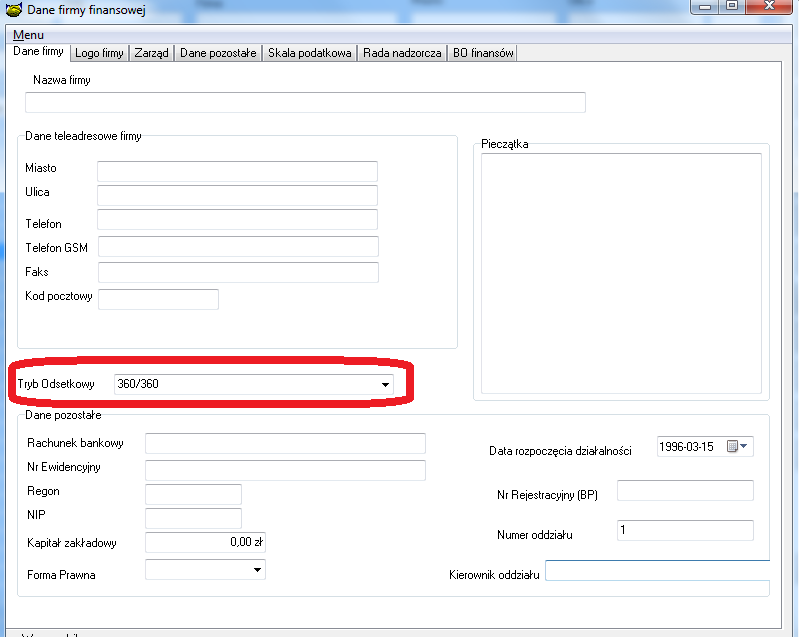 Zmieniono dostępność dodatkowych filtrów w postępowaniu sądowym/ komorniczym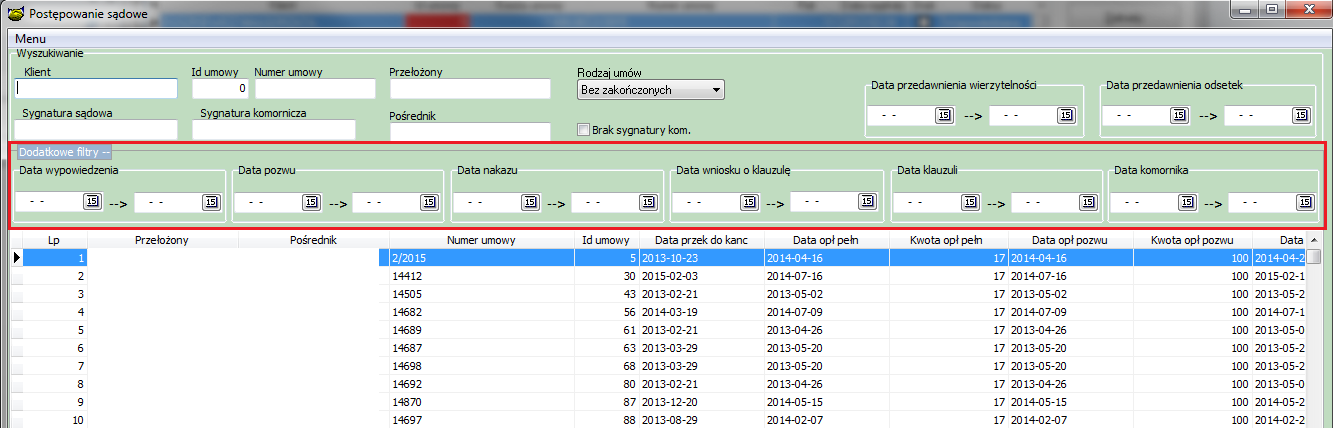 Podczas tworzenia listy zbiórek system będzie również sprawdzał, na której umowie została wyznaczona wizyta windykacyjna i odpowiednio zostanie to zaznaczone na liście zbiórek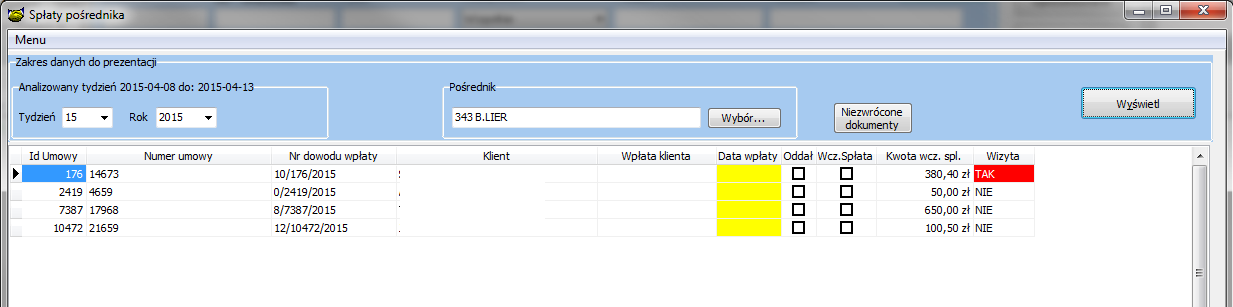 Instalacja1.	Wykonać kopię bazy danych !2.	Zamienić plik pbaza.exe na aktualny3	Wykonać instalacje bazy danych opcja Baza->Instalacja wersji 4.18A